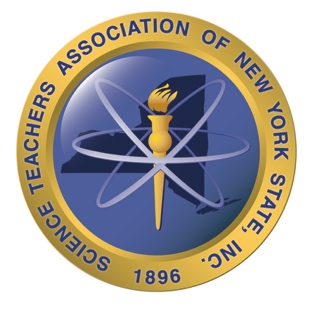 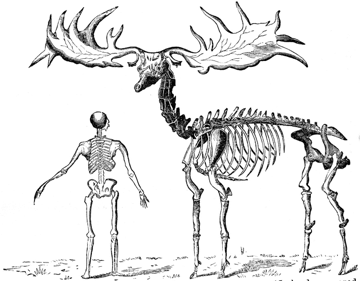 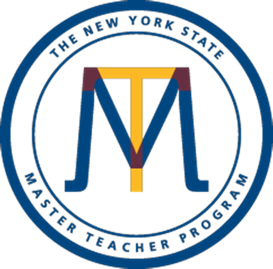 SIX EXTINCTIONS Announcement:  A workshop highlighting the Earth’s Six greatest environmental disasters  Featuring:          	New York Paleontologists and Biologists presenting up to date information in Earth History, Climate Change and Evolution		When:		Saturday, February 10th, 2018 (9:00am – 4:00pm)Where:	Bowers Hall, SUNY Cortland, Cortland, N.Y.Who:	K-12 Teachers of Science or persons interested in Earth History and today’s Biologic Crisis, 	(Science background helpful but not necessary)Cost:			$30 (Payable to STANYS) Supported by:	SUNY Cortland departments of Geology, Biology, and The Adolescence Education Science Program, SUNY ESF, SUNY Geneseo, The Paleontological Research Institution and Museum of the Earth, Penn Dixie Fossil Park and Nature Reserve, STANYS Southern Section, and The New York State Master Teacher Program Hosted by: 		 STANYS Southern Section You will receive:	-   Up-to-date informationResources and print materialInvaluable links with NYS scientistsA commemorative T-shirtCoffee and pastries in the morning and delicious buffet lunch   Certificate of Attendance**Agenda, maps and other information will follow with confirmation of your registration.***REGISTER NOW, SPACE IS LIMITED. ***Registration Deadline February 1stSend your registration to:Timothy Conner, 251 County Road 9, Chenango Forks, N.Y. 13746    	timothy.conner@cortland.edu 			(607) 648-8850Registration: Six Extinctions	      Please enclose $30 check payable to STANYSName_____________________________________			Grade level taught_______Home address _______________________________________________________________________________________________________________________________________________________Home/Cell phone_______________________	   T-shirt size: ____________Email address______________________________________________________________________